Рекомендации логопедадля родителей детей среднего возраста.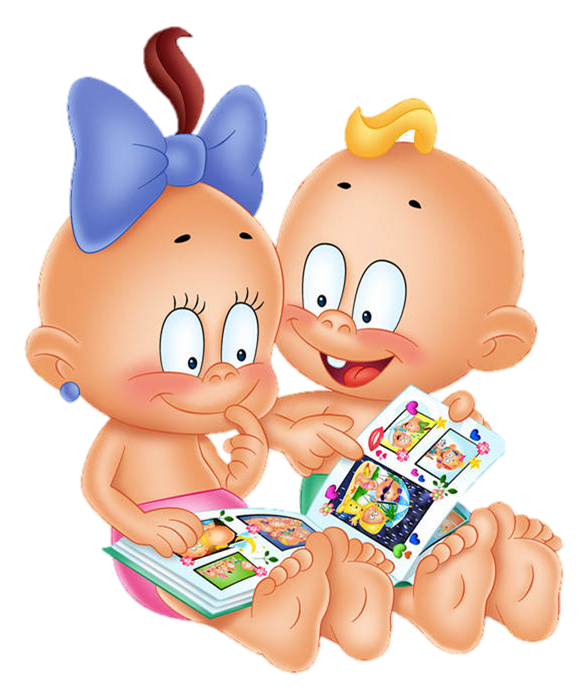   Логопедические обследования, проводимые ежегодно в детском саду, показывают, что состояние речи детей среднего возраста (4— 5 лет) часто не соответствует возрастной норме, а ведь к четырем годам все звуки уже должны быть полностью сформированы и правильно употребляемы в речи. Не будем останавливаться на причинах неблагополучия.
  Постараемся выделить те мероприятия, которые должны выполнять родители, желающие слышать чистую речь детей. 
  Итак:- критически относитесь к речевым проявлениям детей, начиная с рождения, и в случаях любых отклонений от нормы обращайтесь к логопеду, не успокаивая себя убеждением, что все само собой образуется; - обязательно проконсультируйте ребенка у лор-врача по поводу наличия аденоидов, т. к. аденоиды существенно влияют на речь, и у ортодонта. Если ребенку показана аденотомия или исправление прикуса, то не затягивайте с решением этих проблем; - большинство детей, страдающих нарушением звукопроизношения, имеют нарушения фонематического слуха, с помощью которого мы различаем сходные по звучанию или артикуляции звуки. Логопед, к которому вы обратитесь, научит вас, как развивать фонематический слух; - посещайте с ребенком логопедические занятия, выполняя тщательно домашние задания. Без выполнения этих заданий, без постоянного контроля над поставленными звуками невозможно будет добиться положительных результатов;                                                                        - через полгода после того, как все звуки будут поставлены, покажите ребенка логопеду с целью проверки надежности результатов; - в случае тяжелых речевых нарушении сделайте все, чтобы ребенок попал в логопедическую группу. Не откладывайте решение этого вопроса из года в год, слушая совет не компетентных людей. 